 11/08 – R M 03066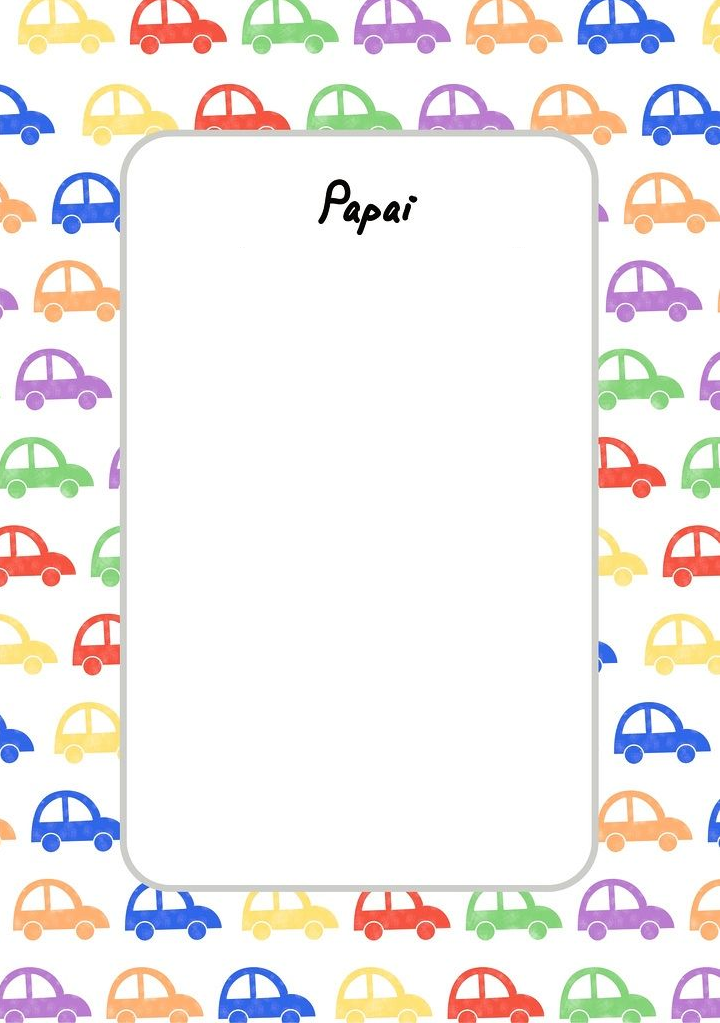 